								Toruń, 14 kwietnia 2024 roku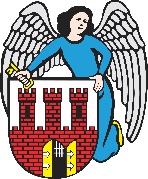    Radny Miasta Torunia        Piotr Lenkiewicz								Sz. Pan								Michał Zaleski								Prezydent Miasta ToruniaZAPYTANIAPowołując się na § 18.4 Regulaminu Rady Miasta Torunia zwracam się do Pana Prezydenta z zapytaniami:- proszę o informację na temat stanu zaawansowanie prac nad rondem pomiędzy ul. Łódzką a WłocławskąInformacje jakie pojawiły się m.in. w trakcie spotkań Prezydenta z mieszkańcami są takie, że planowany termin zakończenia prac to czerwiec 2024. Proszę o informację na temat obecnych prac w tym prac projektowych                                                                        /-/ Piotr Lenkiewicz										Radny Miasta Torunia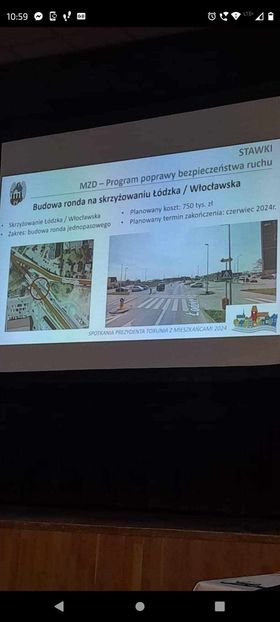 